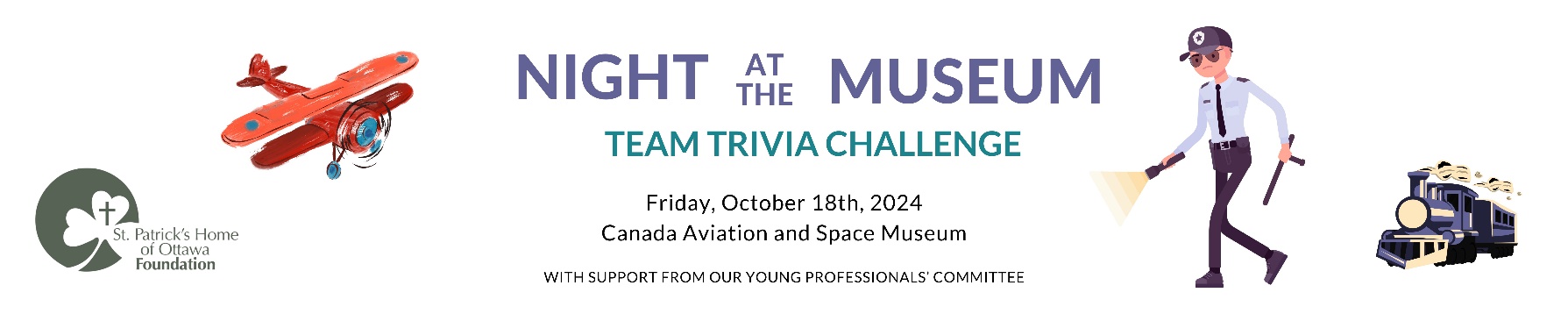 SILENT AUCTION – CONFIRMATION FORM
Contact:  _______________________________________Title:  __________________________________________Company:  ______________________________________________________________________________________Address: ________________________________________________________________________________________	City: _______________________________ Province: _______________ Posta Code: ______________________													Phone Number: ____________________________ 		Email: _________________________________
Your company will be recognized on the auction table, auction signage, and on social media posts before the Night at the Museum event.We would like to contribute an item or package for your silent auction.
Please contact me for pick-up     I will drop it off at St. Pat’s      I will mail it to you by October 7th, 2024Item Description:  ______________________________________________________________________________		
Value: $ ____________Please send your completed form to foundation@stpats.ca or by mail at the address below. THANK YOU FOR SUPPORTING 
ST. PATRICK’S HOME OF OTTAWA FOUNDATION AND THE PEOPLE IN OUR CARE!